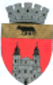                                                        U.A.T. BLAJ - CONSILIUL LOCAL                                      Piața 1848 nr.16, cod 515400, județul.Albatel: 0258 -710110; fax: 0258-710014e-mail: primarieblaj@rcnet.ro          __________________________________________________________________________	      				 HOTARÂREA NR.33                                              	  			                   	 Din data de 17.03.2020	Consiliul local al municipiului Blaj, întrunit în ședința extraordinară convocata de îndată la 17 martie 2020;  	Având în vedere prevederile art. 133 alin.1  si art.134 alin.(1) lit. a) din OUG.nr.57/2019, privind Codul administrativ și ale  Regulamentului de organizare și funcționare al Consiliului local al municipiului Blaj;	Luând act de Dispoziția Primarului municipiului Blaj nr.255/16.03.2020 prin care s-a dispus convocarea în ședință ordinară a Consiliului local al municipiului Blaj, în condițiile OUG.nr.57/2019, privind Codul administrativ, în data de 06.02.2020 cât și având în vedere respectarea tuturor procedurilor legale în ceea ce privește organizarea ședinței extraordinare de îndată a consiliului local în data de 17.03.2020;	În temeiul art. 133, 134, 135, 136, 137, 138, 139  si 140 din OUG.nr.57/2019 privind Codul administrativ;CONSILIUL LOCAL AL MUNICIPIULUI BLAJ				                H O T A R A S T E :Art.1.- Domnul consilier Horea Pripon se alege președinte de ședință. 			Art.2.-Prezenta hotărâre se va comunica Instituției Prefectului - județului Alba, Primarului municipiului Blaj, secretarului general al municipiului Blaj și celor interesați.	Art3. a) Prezenta hotărâre se va supune controlului de legalitate exercitat de Prefect, în condițiile OUG.nr.57/2019 privind Codul administrativ.                       b) Prezenta hotărâre  poate fi contestată în termenele, condițiile și la instanța competentă, stabilite în conformitate cu  prevederilor legale – ale legii contenciosului administrativ nr. 554 / 2004 cu modificările și completările ulterioare.		Art.4.-Prezenta hotărâre a fost adoptată cu un numar de 16  voturi                            «  pentru » valabil exprimate.					PRESEDINTE DE SEDINTA,                    	                  CONTRASEMNEAZA		CONSILIER LOCAL, 			                  SECRETAR GENERAL,                 	     Horea Pripon		                                                Sergiu Ștefănescu